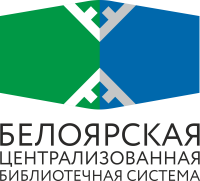                                                                                                                                                                         «УТВЕРЖДАЮ»Директор МАУК Белоярского района«Белоярская ЦБС»____________________ Н.Н.Воробьева«_____»___________________2015 годМуниципальное автономное учреждение культуры Белоярского района«Белоярская централизованная библиотечная система»                      ПЛАН  работы с детьми на 2016 год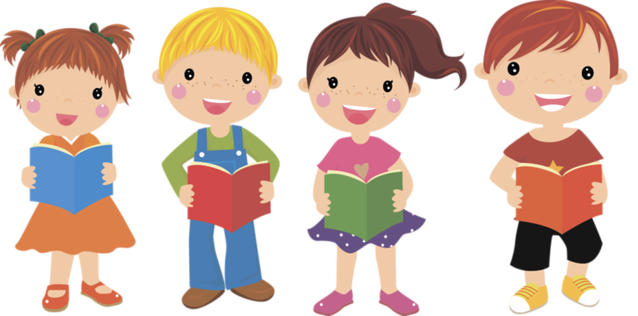 г. Белоярский2015СОДЕРЖАНИЕОсновные задачи деятельности МАУК Белоярского района «Белоярская ЦБС» в 2016 году ………………….... 3Работа по программам, проектам ……………………………………………………………………………………... 4Справочно-библиографическая  работа…………………………………………………………………………….…  5Методическая деятельность……………………………………………………………………………………….….…6Работа по направлениям………………………………………..……………………………………………………….101. Основные задачи деятельности МАУК  Белоярского района «Белоярская ЦБС» в 2016г. по работе с детьми:Цель - Обеспечить конституционное право детей на свободный доступ к социально значимой информации посредством создания равных информационных возможностей для развития современно мыслящей, образованной, социально-активной личности. Создать среду развития, отвечающую социокультурным и индивидуальным особенностям ребёнка,  используя все имеющиеся ресурсы. Способствовать воспитанию культуры чтения и пользованию библиотечным фондом. 1.1.Основные задачи: Содействовать образованию, развитию познавательных интересов детей и подростков.Активизация работы библиотек по военно-патриотическому воспитанию.Развитие творческих способностей детей, организация культурно-досуговой  деятельности.Создание условий для обеспечения интеллектуального, нравственного и эстетического развития ребёнка.Развитие реабилитационного потенциала библиотеки, возможностей библио - и арт-терапии.Реализация целевых программ по поддержке и продвижению чтения.Сотрудничество библиотеки и семьи с целью приобщения детей к чтению.Расширение ассортимента библиотечных услуг за счет привлечения ресурсов Центра общественного доступа.Повышение качества выполнения запросов пользователей с привлечением ресурсов Центра общественного доступа.Содействие местному сообществу в реализации социально значимых программ окружного и городского значения.1.2. Деятельность библиотек направлена на: Духовно-нравственное и патриотическое воспитание детей и подростков.Развитие интеллектуального и творческого потенциала ребёнка.Популяризацию здорового образа жизни, как противодействие наркомании.Экологическое воспитание.Краеведческую деятельность.Организацию досуга детей во время каникул и во внеурочное время.Воспитание культуры чтенияПрофилактика безнадзорности и асоциального поведения несовершеннолетних пользователей библиотек;Толерантность: профилактика ксенофобии, национализма. 2. Работа по программам и проектам окружного значения и муниципального уровня.Участие во Всероссийской социально-культурной акции «Библионочь -2016» Участие в реализации государственной программы ХМАО-Югры «Развитие культуры и туризма в Ханты-Мансийском автономном округе – Югре на 2014-2020 гг.».Участие в реализации муниципальной программы Белоярского района «Развитие культуры Белоярского района на 2014-2020 гг.».Участие в реализации муниципальной программы Белоярского района «Охрана окружающей среды на 2014-2020гг.».      2.1. Внутриблиотечные программы и клубы по интересам для детей: Программа для детей с ограниченными возможностями «Открытое сердце» (ДБ);  Программа по патриотическому воспитанию «Связь времён не прервётся» (ДБ); Компьютерный клуб  «Террабайт» (ДБ); Клуб  выходного дня «Филиппок» (ДБ);          Проект «Информационный  молодежный портал» (ЦРБ);Клуб «Мастерская молодых мам» (ЦРБ)Интеллект - клуб «Игры разума» (ЦРБ);Клуб «Классика на экране» (ЦРБ);Проект по патриотическому воспитанию «Равнение на героев» (ЮБ им. А. Ткалуна);Клуб  «Литературное кружево Белоярского» (ЮБ им. А. Ткалуна);Компьютерный клуб  «Webландия» (ЮБ им. А. Ткалуна);Клуб по ДПИ «Нескучный сад»  (Лыхма);Семейный клуб «Якташлар» (Лыхма);Клуб «Юный краевед» (Ванзеват);Семейный клуб «Аистенок» (Верхнеказымский);Клуб по ДПИ «Веранг нэ» («Мастерица») (Казым); Кружок  «Рэт ясанг» / «Родное слово» (Казым);Клуб для дошкольников и младших школьников «Познавайка» (Полноват);Семейный клуб «Очаг» (Сосновка).Межбиблиотечные проекты: «Классная классика» (межбиблиотечный проект) цикл мероприятий и выставок, выпуск и распространение печатной продукции  Комплексный целевой проект «Маршрут читающей семьи» (размещение информации в Белоярской центральной районной больнице – педиатрическое отделение)3. Справочно-библиографическое, информационное и социально-правовое обслуживание пользователей3.1. Организация и ведение СБА   В библиотеках района планируется пополнение и плановое редактирование каталогов и картотекПланируется продолжить ведение старых и создание новых тематических папок. Справочно-библиографическое обслуживание Планируемое количество справок и консультаций:Мероприятия группового характера по справочно-библиографической деятельности:3.2. Информационно-библиографическое обслуживаниеОрганизация массового и группового информированияИндивидуальное библиографическое информированиеСоздание библиографических  пособийФормирование основ информационной культуры пользователей3.3. Деятельность Центров общественного доступаПоказатели деятельности ЦОДИсполнитель: библиограф отдела маркетинга, рекламы и массовой работы  И. В. Устюжанина 4. Методическая деятельность:1. Консультативно-практическая помощьКонсультации: - по работе в режиме запрос – ответ;- по планированию и проектной работе; - по оказанию дополнительных услуг;- по организации клубов по интересам;- по предоставлению и форме отчетности;- по оформительской и выставочной деятельности.Профессиональное информированиеДеятельность Методико – библиографического советаРазработка методических рекомендацийВедение документации по сохранности документных фондов ЦБС: Оформление актов постановки на учет периодических изданий МАУК «Белоярская ЦБС» по полугодиям и списков к ним.Оформление и ведение алфавитного каталогаВедение документации по сохранности документных фондов ЦБС: Составление актов выбытия документов (списание) из библиотечных фондов МАУК «Белоярская ЦБС» и оформление списков литературы к актам2. Координирующая работаПроверка нормативной базы МАУК БЦБС, обновление документов.Обновление паспортов библиотек, паспортов ЦОДОрганизация и проведение  творческого районного конкурса «Грани мастерства»Проектная деятельность библиотек МАУК БЦБССбор, редактирование и размещение информации о проведении мероприятий на портал Библиотеки Югры, на сайт admbel, на страничке «Центральная районная библиотека», в соцсетях: facebook, ВКонтакте.Планы и программы:План работы на 2016 год: основные направления деятельности МАУК «Белоярская ЦБС»;План работы на 2016 год: работа с детьми МАУК «Белоярская ЦБС»;План основных мероприятий МАУК «Белоярская ЦБС» по проведению Года кино в Белоярском районе;План основных мероприятий МАУК «Белоярская ЦБС», приуроченных к  проведению Года Греции в России;Программа для детей с ограниченными возможностями «Открытое сердце» (ДБ); Программа по патриотическому воспитанию «Связь времён не прервётся» (ДБ);План работы компьютерного клуба  «Террабайт» (ДБ);План работы  клуба  выходного дня «Филиппок» (ДБ);Проект «Информационный  молодежный портал» (ЦРБ);План работы интеллект - клуба «Игры разума» (ЦРБ); План работы  клуба «Мастерская молодых мам»Проект «Школа Активного Гражданина» –  повышение правовой культуры старшеклассников и студентов (ЦРБ);План работы Центров общественного доступа (все библиотеки системы); Программа по профориентации «Мое время - мой выбор» (ЮБ); План работы  «Литературное кружево Белоярского» (ЮБ);План работы  компьютерный клуб  «Webландия» (ЮБ);План работы клуба «Нескучный сад»  (Лыхма);План работы  клуб «Якташлар» (земляки) (Лыхма);План работы  клуба «Юный краевед» (Ванзеват);План работы семейного клуба «Домовенок» (Верхнеказымский);План работы клуба «Веранг нэ» / «Мастерица» (Казым); План работы кружка  «Рэт ясанг» / «Родное слово» (Казым);План работы клуба для дошкольников и младших школьников «Познавайка» (Полноват);План работы семейного клуба «Очаг» (Сосновка).Активные формы работы по основным направлениям:План мероприятий МАУК Белоярского района «Белоярская ЦБС», приуроченных к Году киноПлан мероприятий МАУК Белоярского района «Белоярская ЦБС», приуроченных к Году Детства в ЮгреПлан мероприятий МАУК Белоярского района «Белоярская ЦБС», приуроченных к Году Греции.5. Работа по направлениям: Продвижение чтенияВсего по данному направлению планируется провести 72 мероприятия и  представить 108 выставок:Краеведческая работаВ этом направлении планируется провести 21 мероприятие и представить 15 выставок:Экологическое просвещениеВ этом направлении планируется провести 15 мероприятий и представить 15 выставок:Духовно-нравственное и патриотическое воспитаниеВ этом направлении планируется 97 мероприятий, и представить 45 выставок:Эстетическое воспитание В этом направлении планируется провести 36 мероприятий и представить 31 выставку:Пропаганда здорового образа жизни и борьба с наркоманиейВ этом направлении планируется провести 11 мероприятий  и представить 15 выставок:Правовое просвещениеВ этом направлении планируется провести 14 мероприятий и будет представлено    11 выставок:Всего по данному направлению планируется провести: 27 выставок и 144 мероприятий.Исполнитель: Зав. Детской библиотекой МАУК Белоярского района «Белоярская ЦБС»       Ким С.А.Т. (34670)2-16-97    skim@bellib.ru Название каталогов, картотекБудет влито карточек (записей)Будет изъято карточек (записей)Алфавитный каталог30102040Систематический каталог1414809Электронный каталог74212040Систематическая картотека статей538100Литературоведческая картотека13015Краеведческая картотека16140Картотека заглавий00Электронная база данных (Периодика)15500Картотека методических материалов200250Картотека сценарных материалов75015Фактографическая картотека00ВСЕГО166275269БиблиотекаСправкиКонсультацииДБ159070ЮБ161612Ванзеват4025Верхнеказымский400100Казым155135Лыхма9090Полноват5050Сорум24085Сосновка15060Итого по ЦБС4331627ФормаНазваниеМесяцБиблиотекаБиблиотечные уроки, направленные на раскрытие СБА библиотеки«Где хранят Вселенную?»ЯнварьКазымБиблиотечные уроки, направленные на раскрытие СБА библиотеки«По словарям от А до Я» 	ФевральДББиблиотечные уроки, направленные на раскрытие СБА библиотеки«Почему мы так говорим?!»: блицтурнирФевральЛыхмаБиблиотечные уроки, направленные на раскрытие СБА библиотеки«Следствие начинается в библиотеке…»ИюльПолноватБиблиотечные уроки, направленные на раскрытие СБА библиотеки«О словарях разнообразных, одинаковых и разных»СентябрьВерхнеказымскийБиблиотечные уроки, направленные на раскрытие СБА библиотеки«Охотники за информацией»: библиотечный урок-практикумОктябрьСорумБиблиотечные уроки, направленные на раскрытие СБА библиотеки«Время словарей и энциклопедий»НоябрьЛыхмаБиблиотечные уроки, направленные на раскрытие СБА библиотеки «Элементы книги»НоябрьСосновкаБиблиотечные уроки, направленные на раскрытие СБА библиотеки«Твои первые энциклопедии, словари и справочники»ДекабрьСосновкаФормаНазваниеСрок исполненияБиблиотекаДень (час) информации«Занимательная экология»ЯнварьЮБДень (час) информации«Пёстрые страницы Агнии Барто»: литературная карусельФевральДБДень (час) информации«Многим прославились греки на веки»МартДБДень (час) информации«Знай закон смолоду» : правовой ликбезАпрельДБДень (час) информации«О правах и обязанностях»АпрельВерхнеказымскийДень (час) информации«Я и мои права»АпрельКазымДень (час) информации«Через тернии к звездам»АпрельПолноватДень (час) информации«От земли до Луны, всё ребята знать должны!» (ко Дню космонавтики)АпрельСорумДень (час) информации«Очаг свой люби, а чужой уважай»МайДБДень (час) информации«Живая нить русского слова»: историч. часМайДБДень (час) информации«Салют Победы»: урок мужестваМайДБДень (час) информации«Живая нить русского  слова» : историч. часМайДБДень (час) информации«Они дошли с победой до Рейхстага»МайЛыхмаДень (час) информации«Кто был для фронта мал»МайПолноватДень (час) информации«Самая крылатая станция Пернатая»МайСосновкаДень (час) информации«Зелёной планете – ДА!» : экологич. марафонИюньДБДень (час) информации«Полна загадок чудесница природа»ИюньВерхнеказымскийДень (час) информации«История Российского государства» (День России: к 250-летию Карамзина Н.М.)ИюньЛыхмаДень (час) информации«Страница памяти» (День неизвестного солдата)ИюньЛыхмаДень (час) информации«100 лет заповедной системе России!» (к 100-летию заповедника «Баргузинский»)ИюльСорумДень (час) информации«Флаг державы – символ страны» (к Дню флага)АвгустЦРБДень (час) информации«Пословица вовек не сломится»СентябрьДБДень (час) информации«Белоярье моё, ты частица великой России!» :краеведч. часСентябрьДБДень (час) информации«Белоярские маршруты»СентябрьСорумДень (час) информации«Нужна ли в мире доброта?»ОктябрьДБДень (час) информации«Святая наука - услышать друг друга» (ко Дню белой трости)ОктябрьСорумДень (час) информации«Победа, сохранившая святую Русь»НоябрьДБДень (час) информации«Славься страна! Мы гордимся тобой» (ко Дню народного единства)НоябрьСорумДень (час) информации«Дорогою добра» (день инвалидов -3.12)ДекабрьДБДень (час) информации«Откуда есть пошла земля русская» (к юбилею Н.Карамзина)ДекабрьДБВыставка-просмотр«Греция – какая она есть!»: выставка-путешествие ЯнварьЦРБВыставка-просмотр«Узнай, прочти и полюби» : выставка-ребус ЯнварьДБВыставка-просмотр«Книжное царство – премудрое государство»ЯнварьКазымВыставка-просмотр«Да – здоровью, Да – мечте, Нет - наркотикам, беде!»: выставка-призывЯнварьЛыхмаВыставка-просмотр«Хорошо, что каждый год к нам приходит Новый год» ЯнварьПолноватВыставка-просмотр«Подвиг Сталинграда бессмертен»: выставка-экспозицияФевральДБВыставка-просмотр«Спешите в гости к юбилярам 2016»: выставка-калейдоскопФевральВанзеватВыставка-просмотр«Под парусом книги - к новым открытиям»МартВерхнеказымскийВыставка-просмотрОн сказал: «Поехали!»: выставка-хроника (к Дню космонавтики)АпрельЦРБВыставка-просмотр«Занимательная экология»ЯнварьЮБВыставка-просмотр«О войне после войны»: выставка-реквием (к Дню победы)МайЦРБВыставка-просмотр«Ждет помощников природа»: эко-выставка МайЦРБВыставка-просмотр«Мир вокруг большой и разный» : выставка-коллаж о необычных музеях мираМайДБВыставка-просмотр«Мимо наркотиков»: выставка-совет ИюньЦРБВыставка-просмотр«Экоцарство -природное государство» Выставка-кроссвордИюньПолноватВыставка-просмотр«Певец свободы»: выставка-портрет (к дню памяти М.Ю. Лермонтова)ИюльЦРБВыставка-просмотр«Счастье быть вместе»: выставка-восхищение (к Дню семьи, любви и верности)ИюльДБВыставка-просмотр«Чудо-юдо рыба кит: что мы знаем о китах?!»: выставка-эко-коллекцияИюльСорумВыставка-просмотр«Флаг России – гордость наша»АвгустСорумВыставка-просмотр«С любовью о родном городе»: выставка-поздравление (ко Дню города)СентябрьЦРБВыставка-просмотр«Чудо ручки, чудо-штучки!» : выставка-советСентябрьДБВыставка-просмотр«Мой Белоярский лет 47 назад… »СентябрьЮБВыставка-просмотр«Литературный портрет Белоярского»СентябрьВерхнеказымскийВыставка-просмотр«Край наш славен именами» Выставка-портретСентябрьПолноватВыставка-просмотр«Ужасно интересно всё то, что неизвестно»: выставка-рекомендацияСентябрьСорумВыставка-просмотр«В семье единой»: выставка-экспозиция (ко Дню народного единства) НоябрьЦРБВыставка-просмотр«Галерея искусств Мурзилки»: выставка-вернисаж (к юбилею Третьяковской галереи)НоябрьДБВыставка-просмотр«Мир вокруг большой и разный» : выставка-путешествие по странам и континентамНоябрьДБВыставка-просмотр«Югра талантами богата»: выставка-восхищение (к Дню образования ХМАО-Югры)ДекабрьЦРБВыставка-просмотр«Волшебный Новый год»: выставка-праздникДекабрьДБВыставка-просмотр«Земля Югорская»ДекабрьВанзеватОбзор«Смело в Рунет!» обзор познавательных сайтов МартДБОбзор«Чернобыль – 30 лет спустя» : беседа-обзорАпрельДБОбзор«Твои горизонты» (День местного самоуправления)АпрельЛыхмаОбзор«Листая страницы Красной книги»МайКазымОбзор«Лес, ты полон радостных чудес»МайСосновкаОбзор«Мультяшная страна»ИюльЮБОбзор«О своём крае – всё узнаем»: День образования ХМАОНоябрьСосновкаОбзор«Из глубины веков»ДекабрьВерхнеказымскийИнформационный стенд«Рождественский перезвон»ЯнварьДБИнформационный стенд«Библиопульс»Январь-декабрьВанзеватИнформационный стенд«Библиотечный вестник»Январь-декабрьВерхнеказымскийИнформационный стенд«Уголок библиотечных новостей»Январь-декабрьКазымИнформационный стенд«Библио-информ» (новинки): стендЯнварь-декабрьЛыхмаИнформационный стенд«Литературный календарь»: стендЯнварь-декабрьЛыхмаИнформационный стенд«Библиотека выписывает»Январь, июльЛыхмаИнформационный стенд«Писатели Югры!»Январь-декабрьСорумИнформационный стенд«Услышать зов Земли, который ты частица!» (история ХМАО)Январь-декабрьСорумИнформационный стенд«Информация»Январь-декабрьСорумИнформационный стенд«О Родине, о подвиге, о славе»ФевральДБИнформационный стенд«Имена героев на карте Белоярского»ФевральЮБИнформационный стенд«Это тёплое слово «мама»МартДБИнформационный стенд«Космос покоряется смелым»АпрельДБИнформационный стенд«Эх, дорожка фронтовая!»МайДБИнформационный стенд«Язык есть исповедь народа»МайЮБИнформационный стенд«Мир природы – мир волшебный» ИюньДБИнформационный стенд«Быть здоровым это классно! Вы согласны?»ИюньЮБИнформационный стенд«Зовут тебя все первоклассником»СентябрьДБИнформационный стенд«В единстве – наша сила» НоябрьДБПутеводители по библиотеке, памятки,учебно-методические и практические пособия, листовки«Правила поведения в библиотеке»: памяткаЯнварьПолноватПутеводители по библиотеке, памятки,учебно-методические и практические пособия, листовки«10 причин читать»: памяткаМартСосновкаПутеводители по библиотеке, памятки,учебно-методические и практические пособия, листовки«Литературные встречи»: листовкаАпрельСосновкаПутеводители по библиотеке, памятки,учебно-методические и практические пособия, листовки«А ты записался в…  БИБЛИОТЕКУ?!»: листовкаМайЮБПутеводители по библиотеке, памятки,учебно-методические и практические пособия, листовки«Лето в книжном королевстве»: памяткаИюньКазымПутеводители по библиотеке, памятки,учебно-методические и практические пособия, листовки«Говорит и показывает»: путеводительОктябрьЛыхмаПутеводители по библиотеке, памятки,учебно-методические и практические пособия, листовки«Моя первая библиотека…»: закладкаНоябрьСорумБиблиотекаКоличество абонентов информирования (Всего)В том числеВ том числеВ том числеБиблиотекаКоличество абонентов информирования (Всего)КоллективныхКоллективныхИндивидуальных (человек)БиблиотекаКоличество абонентов информирования (Всего)ГруппыЧеловекИндивидуальных (человек)ДБ6424024ЮБ100010Ванзеват120012Верхнеказымский150015Казым301921Лыхма302246Полноват10164Сорум522475Сосновка221184Итого по ЦБС2459144101НазваниеСрок исполненияБиблиотека«Греция – какая она есть!»: буклет ЯнварьЦРБ«Сказки его жизни»:  буклет по творчеству РодариЯнварьДБ«Фейерверк книжных новинок»: буклетЯнварьЮБ«Классная классика»: буклетЯнварьЛыхма«Мы читаем – не скучаем!»: информационный списокЯнварьСорум«Первые книжки для малышки»: бф списокЯнварьСосновка«От солдата до спецназа»: буклет ФевральДБ«Читай, пока молодой»: рекомендательный список ФевральДБ«Для вас, ребятишки, новые книжки!»: закладкаФевральКазым«С Масленицей!»: закладкаМарт	ЦРБ«Книга в кадре»: буклет МартДБ«Книжный мир нового века»: закладкаМартЮБ«В Заповедном краю»: закладкаМартМарт«Звездный шаг человечества»: буклет АпрельЦРБ«Я ребенок, я имею право!»: памяткаАпрельПолноват«Горячая десятка: 10 лучших книг для детей»: буклетАпрельСорум«Зеленое чудо – Земля»: буклет Май	ЦРБ«Читаем, учимся, играем»: закладкаИюньВерхнеказымский«Что почитать летом»: закладкаИюньПолноват«Детское чтение для сердца и разума»: закладка (ко дню рождения Н.М. Карамзина)ИюньСорум«Лето под книжным светом»: буклет (новые поступления)ИюльДБ«Господин Дорожный знак»: памятка АвгустЦРБ«Мир природы - мир волшебный»: закладкаАвгустВерхнеказымский«Как мы пили книгочай, или Дегустация литературных новинок»: буклетАвгустЛыхма«Первый раз, в первый класс»: буклетСентябрьЮБ«Новости с книжной полки»: список литературыСентябрьКазым«Веселый алфавит»: закладка для первоклассникаСентябрьПолноват«Журналия.ru»: буклетСентябрьСорум«Чем можем – родителям поможем»: буклет	ОктябрьДБ«Книжная вселенная»: буклетНоябрьДБ«Земля у нас одна»: буклетНоябрьЮБ«С новой книгой назначена встреча»: листовкаНоябрьКазым«Радуга дружбы»: памяткаНоябрьЛыхма«Новогодняя кутерьма»: закладкиДекабрьЦРБ«Новые книги? Мне!!!»: закладкаДекабрьВерхнеказымскийФормаНазваниеЧитательское назначениеСрок исполненияБиблиотекаБиблиотечные уроки, направленные на формирование информационной культуры пользователей библиотеки«Компьютерный магистр: познавательно-игровой часДетиЯнварьДББиблиотечные уроки, направленные на формирование информационной культуры пользователей библиотеки«Путешествие по книжному лабиринту»ДетиФевральКазымБиблиотечные уроки, направленные на формирование информационной культуры пользователей библиотеки«Тайны книжного  мира»ДетиМартКазымБиблиотечные уроки, направленные на формирование информационной культуры пользователей библиотеки«Об интересном на планете прочти в    журнале и в  газете»ДетиАпрельВерхнеказымскийБиблиотечные уроки, направленные на формирование информационной культуры пользователей библиотеки«ИнформРастишка» (история интернета)ДетиМайДББиблиотечные уроки, направленные на формирование информационной культуры пользователей библиотеки«Дом, в котором живут книги»ДетиСентябрьВанзеватБиблиотечные уроки, направленные на формирование информационной культуры пользователей библиотеки«С Днем рождения, Интернет»ДетиСентябрьПолноватБиблиотечные уроки, направленные на формирование информационной культуры пользователей библиотеки«Я к вам пишу…»: (к дню рождения электр.почты)ДетиОктябрьДББиблиотечные уроки, направленные на формирование информационной культуры пользователей библиотеки«Школа компьютерной грамотности» : заседание клуба «Webландия» ДетиОктябрь-декабрьЮББиблиотечные уроки, направленные на формирование информационной культуры пользователей библиотеки«Меняется мир – меняемся мы»: (о профессиях связанных с компьютером)ДетиНоябрьДБЭкскурсии«Путешествие в читай-город»ДетиВ течение годаДБЭкскурсии«У вас каникулы? Ура! В библиотеку, детвора!»ДетиМартВерхнеказымскийЭкскурсии«Книга, мы твои друзья»ДетиМартСосновкаЭкскурсии«Угадайте-ка, ребята, вы куда сейчас пришли?»ДетиСентябрьЮБЭкскурсии«Рады мы всегда друзьям,
приглашаем в гости к нам!»ДетиСентябрьВерхнеказымскийЭкскурсии«Мы идем по Книгограду»ДетиСентябрьКазымЭкскурсии«Давайте дружить!»ДетиСентябрьЛыхмаЭкскурсии«Возьму книгу в первый класс»ДетиСентябрьПолноватЭкскурсии«Стань читателем, дружок»: библиотечная экспедицияДетиСентябрьСорумЭкскурсии«Я с книгой открываю мир» ДетиОктябрьДБЭкскурсии«Чудесный мир библиотеки»ДетиОктябрьВанзеватЭкскурсии«Приглашаем в страну Читалию»ДетиОктябрьКазымЭкскурсии«Шедевры на все времена»: виртуальная экскурсияДетиНоябрьВерхнеказымскийБиблиографические игры«Читай - город»ДетиАпрельКазымБиблиографические игры«Природы мудрые советы»: викторина-поискДетиИюньВанзеватБиблиографические игры«Читать это здорово – читать это круто!»Дети, юношествоИюньСосновкаБиблиографические игры«Остров книжных сокровищ»ДетиОктябрьПолноватБиблиографические игры«Ключ к сокровищам библиотеки»ДетиДекабрьВерхнеказымскийУстные журналы«Время чудес» ДетиЯнварьДБУстные журналы«Полезный диалог»ЮношествоАпрельПолноватУстные журналы«Широка страна моя родная»Все пользователиИюньСорумУстные журналы«Лицейское братство»ДетиОктябрьДБУстные журналы«Мы лучше округа не знаем, мы чувствуем его душой»Все пользователиДекабрьСорумШкола библиотечно-библиографических знанийБиблиошалостиЮношествоМайЦРБШкола библиотечно-библиографических знаний«Я хочу быть библиотекарем»:БиблиошалостиЮношествоМайЮБШкола библиотечно-библиографических знаний«В океане книжного мира»: библиошалостиЮношествоМайВанзеватШкола библиотечно-библиографических знаний«Я бы в библиотекари пошел»: библиошалостиВсе пользователиМайВерхнеказымскийШкола библиотечно-библиографических знаний«Библиошелест»: библиошалостиДети, юношествоМайЛыхмаШкола библиотечно-библиографических знанийБиблиошалостиВсе пользователиМайПолноватШкола библиотечно-библиографических знаний«Библиотека – книжкин дом!»: библиошалостиВсе пользователиМайСорумИнновационные формы работы«Библиотека - территория успеха»:День открытых дверейВсе пользователиМайВерхнеказымскийИнновационные формы работы«В поисках исчезнувшей библиотеки»Дети, юношествоМайЛыхмаНаличие в библиотеке Центра общественного доступа к социально-значимой информацииЦентр общественного доступа - 9, УслугиБесплатные:- предоставление доступа к ресурсам Интернет;- оказание консультативных услуг пользователям в области компьютерной грамотности.Платные:- предоставление машинного времени,- копирование,- печать на принтере,- перевод текста в цифровой формат (сканирование),- ламинирование,- брошюрирование,- редактирование текста,- запись информации на электронный носитель,- макетирование и распечаткаИнформационные ресурсы, в т.ч. БД, их использование- фонд печатных документов службы: книги, периодические издания;- фонд машиночитаемых документов службы, в т.ч. аудио/видеоНаличие выделенного фондаДаНаправления деятельностиПравовое, эстетическое, экологическое, патриотическое, пропаганда здорового образа жизни, краеведение, продвижение чтенияНаличие клубовКлуб «Webландия», клуб «Террабайт».Число пользователей220Число посещений 2265Посещений  массовых мероприятий950Количество мероприятий  150Объем выделенного фонда2975Выдано экземпляров635Число информационных услуг2715 - в т.ч. бесплатные2715№ п/пМероприятиеМесто проведенияДата проведения1.«Магия кино»: БиблионочьЦентральная районная библиотека22 апреля 2. «Да здравствует комедия!»: киновикторинаЦентральная районная библиотека1 октября 3. «Волшебный мир кино»: эстет-шоуДетская библиотека26 марта4. «Фильм! Фильм! Фильм»: рэтро-коктейльДетская библиотека15 июля5.«Классика на экране»: цикл просмотров с обсуждениемЦентральная районная библиотекаФевраль - октябрь6.«История, запечатленная в кадре»: цикл просмотров с обсуждением в рамках проекта «Равнение на подвиг»Юношеская библиотека им. А.Н. ТкалунаФевраль- октябрь7.«Волшебная карусель»: цикл просмотров мультфильмов и детских фильмов с обсуждениемДетская библиотекаФевраль- октябрь8.«Книга  в формате кино»: цикл выставокЮношеская библиотека им. А.Н. ТкалунаВ течение года№ п/пМероприятиеМесто проведенияДата проведения1. «Налегке в тур по Греции»: видеоэкскурсия (совместно с Детской школой искусств, образовательными и дошкольными учреждениями)Детская библиотека 23 марта2.«Жила-была сказка»: театрализованное представлениеДетская библиотекаОктябрь 3.«Дружат дети на планете»: фестивальЮношеская библиотека им. А.Н. ТкалунаИюль 4.«Тайна за семью печатями»: игра-маршруткаЦентральная библиотека Август 5.«Невероятное книгопутешествие»: реклама книг в школьном автобусеЮношеская библиотека им. А.Н. Ткалуна,Детская библиотекаВ течение года6.«Волшебники из страны Детства»: цикл мероприятий в рамках Недели детско-юношеской книгиВсе библиотекиС 21 по 27 марта7.«90 дней лета – вокруг света»: цикл мероприятий в рамках летней оздоровительной кампанииВсе библиотекиИюнь-август№ п/пМероприятиеМесто проведенияДата проведения1.«Маленькая страна с большой историей»: виртуальное путешествиеЦентральная районная библиотекаянварь«Греция – какая она есть»: выставка-путешествиеЦентральная районная библиотекаянварь2. «Налегке в тур по Греции»: виртуальное путешествиеЮношеская библиотека им. А.Н. Ткалунаавгуст3. «Многим прославились греки на веки»: видеоэкскурсия (совместно с Детской школой искусств, образовательными и дошкольными учреждениями)Детская библиотека26 марта4. «В ритме сиртаки»: выставка-презентацияДетская библиотекамарт5.«Пожалуйте на Ярмарку»:  литературное путешествие по ГрецииБиблиотека в п. Лыхмамарт6.«Греция – страна Олимпиад»: выставка-викторинаБиблиотека в п. Верхнеказымскийавгуст7.«Греция – страна мифов и чудес»: выставка-путешествиеБиблиотека в с. Ванзеватфевраль  «КЛАССная классика» (межбиблиотечный проект) цикл мероприятий и выставок, выпуск и распространение печатной продукции Январь - мартВсе библиотеки«Греция – какая она есть!»: выставка-путешествиеянварьЦРБ«Маленькая страна с большой историей»: виртуальное путешествие (Год Греции в России)январьЦРБ«Сколько весит снежинка и другие рождественские вопросы»: познавательно- игровая программаянварьПолноват «WI-FI на языке классики»: игра-маршруткамартЮБ«Почему мы так говорим?»: блиц-турнирфевральЛыхма«Пёстрые страницы Агнии Барто»: литературная карусельфевральДБ«Прочитал сам – советую вам!»: выставка - рейтингмарт ЦРБ«Многим прославились греки на веки»: видеоэкскурсия (совместно с Детской школой искусств, образовательными и дошкольными учреждениями)март ДБ«Весь мир большой от А до Я откроет книжная страна!»: литературно-познавательная играмартВерхнеказымский«Акулы чтения»: библио-шоумартЛыхма«Литературные «классики»: книжная эстафетамартЮБ«У вас каникулы? Ура! В библиотеку детвора!»: литературный праздникмартСорум«Пусть книги друзьями заходят в ваш дом!»: рекламный марафонмартВанзеват«Большая сказочная Контрольная»: литературная играмартКазым«Магия кино»: библионочьапрельЦРБ, ЮБ, ДБ«Остров сокровищ»: аукцион знанийапрельДБ«От Земли и до Луны все ребята знать должны»:час познаний и открытийапрельСорум«НЛО – невероятные литературные открытия»: интерактивная выставкамай ЮБ«День библиошалостей»: акциямайВсе библиотеки«В поисках исчезнувшей библиотеки»: игра-маршрутка майЛыхма«Путешествие по литературным островам»: литературная играиюнь ДБ«Лето в Читай-городе»: литературный марафониюньВанзеват«В гостях у лета книжного»: игра-путешествиеиюльКазым«Большая игротека в библиотеке»: игровая программаавгустЮБ«Налегке в тур по Греции»: виртуальное путешествиеавгустЮБ«Греция – страна Олимпиад»: выставка-викторинаавгустВерхнеказымский«Пословица вовек не сломится»: фольклорная игротекасентябрьДБ«Что? Где? Когда?»: собрание знатоковоктябрьЦРБ«Настроение недели»: цикл внутриполочных выставокв течение годаВсе библиотекиКлуб «Литературное кружево Белоярского»в течение годаЮБВыпуск рекомендательных буклетов  по продвижению чтенияв течение годаВсе библиотеки«В краю северного сияния»: познавательно-игровая программаапрель Лыхма«Самородок югорской земли»:  вечер-портрет (85 лет А.Гришкину – самобытному художнику, музыканту)апрельВанзеват«Северный дом и мы в нем»: краеведческая играавгустЮБ«В культуре края – душа народа»: семейная гостинаяавгустСосновка«Мой отчий край ни в чём не повторим!»: караван впечатленийавгустСорум«Край моих отцов и дедов»: видеогостинаяавгустВанзеват«Тропинками родного края»: краеведческая викторинаавгустПолноват«Белоярский от А до Я»: интерактивная акция для молодежисентябрьЦРБ«Мой Белоярский лет 47 назад…»: ретро-вечер с участием поэтов городасентябрьЮБ«Белоярье моё, ты частица великой России!»: познавательно-игровая программасентябрьДБ«Рябиновый  мир  А. Тарханова»: вечер-портретоктябрьКазым«Югре моей свои стихи я посвящаю»: вечер-элегиядекабрьЮБ«Югра – земля моя»: краеведческое путешествиедекабрьВерхнеказымский«О той земле, где ты родился»: литературная гостинаядекабрьКазым«Рэт ясанг»/ «Родное слово»: краеведческий клубв течение годаКазым«Веранг нэ»/ «Мастерица»: краеведческий клубв течение годаКазым«Юный краевед»: краеведческий клубв течение годаВанзеват «Пернатое царство природного парка «Нумто»: экологическая играапрельЮБ«Северный лес, полный чудес»: познавательный часапрельДБ«Ждет помощников природа»: выставка-дайджестмайЦРБ«Деревья -  как источник вдохновенья»: литературно-экологический этюдмайЮБ«Самая крылатая станция пернатая»: эковикторинамайСосновка«Природы мудрые советы»: экоинформинаиюньДБ«Ждет помощников природа»: экологический десантиюнь Казым«Природы мудрые советы»: викторина-поискиюньВанзеват «Полна загадок чудесница природа»: познавательный часиюньВерхнеказымский«Травинка - витаминка»: познавательная играиюньСосновка«Край наш озерный и лесной»: конкурс рисунков июньСорум«100 лет заповедной системе России!»: информ-дайджестиюльСорум«Экоцарство - природное государство!»: выставка-кроссвордиюльПолноват«С кузовком и лукошком»: угадай-шоуавгустДБ«Загадки зеленого лета»: игровая программаавгустЦРБ«Армейская игралочка»: поисковая играфевральДБ«На страже Отечества»:  исторический круиз февральСорум«Русский солдат умом и силой богат!»: конкурсно-игровая программафевральВерхнеказымский«Героями не рождаются, героями становятся»: вечер-реквиемфевральЮБ«Держава армией крепка»: конкурс рисунков и плакатовфевральЛыхма «Нам в сорок первом выдали медали, и только в 45-м паспорта»: урок мужествамайЮБ«Живая нить русского слова»: исторический час с участием настоятеля храма С. СаровскогомайДБ«Кто был для фронта мал»: устный журнал май Полноват«Остался в сердце вечный след войны»: вечер-посвящениемай Сорум«Пусть живые запомнят и пусть поколения знают!»: турнир знатоков историимайВерхнеказымский«Бастионы мужества, славы и бессмертия»: устный журнал по городам-герояммайСосновка «В истории страны все лица и события важны!»: познавательный часиюньСосновка«История Российского государства»: час занимательной историииюньЛыхма«От русичей к россиянам»: познавательный час  ( к 250-летию со дня рождения Карамзина Н.М.июньКазым«Семьей дорожить – счастливым быть»: семейный вечериюльВерхнеказымский«Широка страна моя родная»: праздничная программаиюньСорум«Историк. Мыслитель. Патриот»: вечер-портрет Н. Карамзина июньВанзеват«Вместе мы – сила» (к Дню народного единства): видеолекторийавгустЦРБ«Герои России: Минин и Пожарский»:  слайд-рубриканоябрьЮБ«Вместе мы – сила»: устный журналноябрьЦРБ«Победа, сохранившая святую Русь»: исторический экскурсноябрьДБ«Связь времен не прервется»: программа по патриотическому воспитаниюв течение годаДБ«Равнение на героев»: проект по патриотическому воспитаниюв течение годаЮБ«Кукольный мир»: книжно предметная выставкамартПолноват«Волшебная страна»: мастер-класс по рукоделию мартСосновка«Книжное дефиле»: конкурс бумажных костюмовмайЦРБ«Ромашковые фантазии»:  творческая мастерскаяиюльСорум«Раз ромашка, два ромашка»: творческий конкурс открытокиюльЮБ«Шедевры на все времена»: виртуальная экскурсияноябрьВерхнеказымский«Ночь искусств»: игровая программаноябрьЛыхма«Фантазии полет»: творческая мастерскаядекабрьСосновка«Снежная - нежная сказка зимы»: викторинадекабрьЛыхма«Новогоднее кружево»: выставка- подарок декабрьВанзеватКлуб «Мастерская молодых мам»в течение     годаЦРБКлуб  по ДПИ «Нескучный сад» в течение     годаЛыхма«Национальные виды спорта»: познавательный часапрельКазым«На зарядку становись!»: литературно-спортивная играапрельДБ«Книга и газета вместо сигареты!»: акциямайЛыхма«Спортивный винегрет»: игровая программаиюньДБ«Здоровье – твой капитал»: выставка-советиюньВанзеват«Здоров будешь – все добудешь»: выставка-призыв  июньКазым«Веселые старты»: конкурсная программаиюньСорум«Курить не модно, дыши свободно!»: антитабачный флешмобиюньЮБ«Быть здоровым это классно! Вы согласны!»: конкурсная программаиюньЮБ«Быстрее, выше, сильнее»: игровая программаиюльСосновка«Олимпийский марафон»: слайд-викторинаиюльЦРБ«В поисках страны Здоровья»: игра-путешествиеиюньВерхнеказымский«Жизнь прекрасна! Не рискуй напрасно!»: проблемный диалогдекабрьПолноват«Право выбирать: хочу или надо?»: правовая дискуссия   (проект «Школа Активного Гражданина»)февральЦРБ«Пульс нашего города» (ко Дню местного самоуправления): выставка-дайджест (проект «Школа Активного Гражданина»)апрельЦРБ«Я и мои права»: познавательный часмайСорум«О правах и обязанностях»: встреча с юристомапрельВерхнеказымский«Правовая угадайка»: турнир знатоковоктябрьКазым «О праве расскажет книга»: выставка-просмотроктябрьПолноват«Дорога к миру против терроризма»: виртуальная выставкасентябрьЮБ«Твой пропуск в мир закона»: деловая играоктябрьЮБПроект «Школа Активного Гражданина» –  повышение правовой культуры детей и молодежиВ течение годаЦРБМесяц Название мероприятия и форма проведения Место проведения Июнь«Путешествие  по литературным островам»: литературная играДБ«Лето в Читай-городе»: литературный марафонВанзеват«Природы мудрые советы»: экоинформинаДБ«Ждет помощников природа»: экологический десантКазым«Природы мудрые советы»: викторина-поискВанзеват «Полна загадок чудесница -природа»: познавательный часВерхнеказымский«Травинка - витаминка»: познавательная играСосновка«Край наш озерный и лесной»: конкурс рисунков Сорум «В истории страны все лица и события важны!»: познавательный часСосновка«История Российского государства»: час занимательной историиЛыхма«От русичей к россиянам»: познавательный час  ( к 250-летию со дня рождения Карамзина Н.М.Казым«Широка страна моя родная»: праздничная программаСорум«Историк. Мыслитель. Патриот»: вечер-портрет Н. Карамзина Ванзеват«Спортивный винегрет»: игровая программаДБ«Здоровье – твой капитал»: выставка-советВанзеват«Здоров будешь – все добудешь»: выставка-призыв  Казым«Веселые старты»: конкурсная программаСорум«Курить не модно, дыши свободно!»: антитабачный флешмобЮБ«Быть здоровым это классно! Вы согласны!»: конкурсная программаЮБ«В поисках страны Здоровья»: игра-путешествиеВерхнеказымскийИюль«В гостях у лета книжного»:  игра-путешествиеКазым«100 лет заповедной системе России!»: информ-дайджестСорум«Экоцарство - природное государство!»: выставка-кроссвордПолноват«Семьей дорожить – счастливым быть»: семейный вечерВерхнеказымский«Ромашковые фантазии»:  творческая мастерскаяСорум«Раз ромашка, два ромашка»: творческий конкурс отрытокЮБ«Быстрее, выше, сильнее»: игровая программаСосновка«Олимпийский марафон»: слайд-викторинаЦРБАвгуст«Большая игротека в библиотеке»: игровая программаЮБ«Налегке в тур по Греции»: виртуальное путешествиеЮБ«Греция – страна Олимпиад»: выставка-викторинаВерхнеказымский«С кузовком и лукошком»: угадай-шоуДБ«Загадки зеленого лета»: игровая программаЦРБ«Северный дом и мы в нем»: краеведческая играЮБ«В культуре края – душа народа»: семейная гостинаяСосновка«Мой отчий край ни в чём не повторим!»: караван впечатленийСорум«Край моих отцов и дедов»: видеогостинаяВанзеват«Тропинками родного края»: краеведческая викторинаПолноват